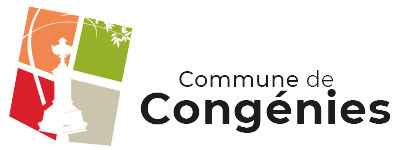 Le bénéficiaire atteste avoir pris connaissance du règlement et accepte les conditions de mise à disposition du matériel communal. Demande de réservationAssociation communale, école de la commune, communauté de Communes, association extérieure, institution partenaireEn cas de détérioration du matériel, de non-restitution, la commune facturera les frais de remise en état ou de remplacementDEMANDE DE RESERVATIONDE MATERIEL COMMUNAL – Association / Partenaire                               A compléter et à retourner à :Mairie de Congénies – Gestion du Matériel – 30111 CONGENIESContact : 04 66 80 70 87 ou mairie@congenies.frNature de la demande :     Réunion                                   Fête/Festivité            Concert/Spectacle                   Manifestation sportive            Exposition                                Conférence            Vides Grenier/Brocante           Autres préciser …………………………... Période de prêt demandée :   Du ….……………     au ….……………… Lieu : ……………………………………………………….. (Rue, quartier, centre village… ) Vous êtes :  Association locale                                          Association extérieure  Ecole communale                                          Commune de la CCPS  Communauté de Communes                         Institution partenaire Présence d'un débit de boissons  Oui  Non Nom du bénéficiaire : …… ……………………………………………………………… ……………….……………. Nom de l’interlocuteur : …………………………………………………………………………………….……………. Adresse : ………………………………………………………………………………………………….. Code postal : …………………………… Ville : …………………………………………. Téléphone : ……………………………………… Portable : …………………………………………. Email : …………………………………………………………………………………………………………………... A Congénies, le …………………………….                                           Signature du bénéficiaire : DescriptionQuantité maximumTarifQuantité demandéeQuantité demandéeQuantité accordéeTable pliante bois 0,75 X 3 m 10 gratuit Plateau avec tréteau 0,60 X 4 m 10 gratuit Table blanche plastique pliante 0,60 X 1,20 m 9 gratuit Chaise coque noire plastique 150 gratuit Chaise bleue plastique 50 gratuit Comptoir Bar 2 gratuit Grille d’exposition 18 gratuit Barrières toulousaines 35 gratuit Congélateur pour stockage glace 4 gratuit Container ordures ménagères 2 gratuit Container tri sélectif 1 gratuit Podium extérieur avec 1 escalier 80 cm max et 52 m² max en module de 1,20 X 1,20 m (hauteur souhaitée à préciser) ………………… cm 36 gratuit Podium intérieur 80 cm max et 20 m² max en module de 1 X 2 m (hauteur souhaitée à préciser) ………………… cm 10 gratuit Rallonge électrique 2 gratuit Sono avec pied + 2 micros 1 gratuit Ecran de projection motorisé + télécommande (foyer communal uniquement) 1 gratuit OBSERVATIONS : OBSERVATIONS : OBSERVATIONS : OBSERVATIONS : OBSERVATIONS : OBSERVATIONS : Cadre réservé au service administratif Demande acceptée                                                         Demande refusée (Motif) ……………………………………………